Vermilion Minor Hockey Board Meeting MinutesFebruary 28, 2017In attendance: Lisa Rochford, Kim Thompson, David Eremko, Shaun Cadrain, Durwin Selte, Tara Garnier, Kevin Beaudette, Mike Krips, Ken Myshak, Leslie Carlson, Carla Myshaniuk, Darren James, Jay Stepanick, Sarah Howe, Sandra Katuski, Kimberly Tiffinger, Heather Oddan, Jessica Heinrich1.  Call to Order:  7:07pm by Lisa2.  Approval of Agenda: No additions or deletions, moved by Lisa, seconded by Durwin, all in favor3.  Approval of minutes:  Previous minutes were reviewed and moved by Dave, seconded by Kim, all in favor4.  Old Business: 5.  New Business:President ReportKinsmen Heart and Hustle Award- Tier 1 coach has made his selection and will present at the midget game on March 11 @ 2b) Tournaments 17/18      - See attachment       - discussed tournament dates      - atom/peewee girls are good sharing the same weekend      - tournament fees were increased a small amount, should we increase them more?		- slight increases proposed. - maybe a good idea to move the peewee boys tournament, issues with the school                        system days off.  Moved the peewee boys to Dec 8-10.       - discussion on exploring e-transfer for tournaments- discussion was that directors could accept the e-transfer into their own acct then forward the money to the assoc. VP of Development ReportThird Party Evaluations- Dave talked about how VMHA has thrown out the idea of using a third party to evaluate our players and he has found one and they could do it in conjunction with the Tim Green camp, or at another defined time utilizing 3 vs 3 or 4 vs 4 concept.  VMHA handbook states that players get 4-6 skates to be evaluate, parents and players need to realize that all of their practices from the beginning of the season till the team is selected is an evaluation of the players.  Could possibly start skating the week of Sept. 11, 2017 and all players, atom-midget, would have a minimum of 1 skate each week for the first three weeks and then 3 skates during the Tim Green clinic and the following week would allow 1 more skate, this would allow for 7 evaluated skates for the players.  Third party evaluators would evaluate from the stands.  They would select 10-12 players for the tier 1 team and allow coaching selections for the balance of the team, coaches have the final say.  The cost to bring in the third party would be an additional $1500/day.  Third party evaluators would or could be there during the Tim Green camp.  If any player chooses to not be evaluated that is totally fine but they can still participate in the ice times and Tim Green camp.  Development Camp Sept.29-Oct.1- Tim Green is booked 	c)   Ice Allotment  - issues with ice scheduling since moving back to one ice surface, was really unorganized.  Some teams have one practice some have two some are in the morning, does VMHA need to step in and make sure everything is fair?  Can we not just go back to the original schedule at the beginning of the season when there is one ice surface, allowances for games of course.  We need to prioritize teams, those that are still in playoffs and provincials need at minimum one practice a week. Every team needs fair prioritized ice times.  We will need to bring these suggestions forward to the ice scheduler.- discussion on when the ice is taken out of the stadium, in discussion with the town to extend the date for a day or two to accommodate the teams going to provincials or tournaments after the ice is out of both rinks, possibly 4 teams from VMHA would use the ice.VP of Business ReportStan Hartwell Award- took a vote for the three nominations, Don Carlson, Trevor Farkash, Evan Carlson, a vote took place and Evan Carlson is the new recipient of the award.- will present at the Midget 1’s next home game on March 11 @ 2Treasurer ReportAccount balances as of January 31, 2017General Account $ 53,192.34
Concession Account $ 11,211.16
Plan 24 $ 12,767.86
GIC $ 11,428.82Raffle Account $ 7,850.00Income & Expense report – see attachment- income/expense report from August-January shows an income of $31,044.00- concession is down during the peak months.  Why is this?  Scheduling issues?  Less ice use?  More gaps between games so concession isn’t open?  More arena games during the week then stadium? We have more teams using more ice times so how is it scheduling issues.  Not open long enough, closing too early during prime games.  Why do we have a concession if VMHA is losing money on it.  Is it worth it, table to the next meeting.Registrar Report – nothing to reportDiscipline Coordinator Report- all goodFundraiser Report- so far the raffle has brought in roughly $13, 850- going to have to come up with an idea of how to get the remaining books back in with all tickets sold, the season is winding down so people may lose interest in selling the remaining tickets.  The deadline to have your first booklet sold out will be the date of the Special Spring meeting and remind them they can take more booklets to sell. Will need to keep the pressure on the membership to sell and give them another collection deadline after the meeting if there is still unsold ones out there.  We don’t want to go to the Vermilion Fair with more then 5-6 books left unsold.   So far 247/1200 tickets have been sold and money handed in, 900 tickets were handed out to the membership. Heather will get another reminder sent out about the spring meeting deadline.- Scotiabank Lloydminster has sponsorship money that they give to 3 local minor hockey associations for their Home Town Hockey event they host. This year Scotia bank has picked Lloydminster, Maidstone and Vermilion to be recipients of this money.  Minimum donation to each would be around $5000.  Home Town Hockey event will be March 11 & 12, 2017 in Lloydminster.  Lisa will attend to accept the donation and we are encouraging all our VMHA members to attend and support this event.Team Accounts ReportAccount Balances as of January 31, 2017Team Account $ 39,416.91Tiger Development $5386.26Concession Report- all volunteer bonds have been filled- there are 18 concessions shifts out there that parents need to do but approximately only 10 spots left to work in the concession, the last 2 weeks have been hired out and none of the parents that had shifts left signed up.Equipment Report- Lakeland College has a new logo so Darren will order new sponsor bars for the jerseys.- any teams or kids that want to use a jersey for the Home Town Hockey event that isn’t an issue.Website Report – Anita was not in attendanceDirector’s ReportInitiation (Sarah Howe)- tournament was good- no issues- one more game and season is doneNovice (Kim Tiffinger)- received  letter from a concerned parent about team selections and forwarded on suggestions on how to improve team selections, Dave will respond to the letter and thank them for their suggestions.- teams 1 and 3 are done for the season and team 2 is still going- calendar issue was resolvedAtom (Kevin Beaudette)- tier 3 – official done their season, lost out in 1st round of playoffs- tier 1 – on their third game of the 1st round of playoffs, made it provincials in Provost.Peewee (Jay Stepanick)- tier 1 – are out of league playoffs and provincial play downs-tier 3 – are out of league playoffs and provincial play downs- ask if they could use money from their team account to pay for a lunch for the team at their away tournament in the amount of $300.  They weren’t able to use the money they raised at their tournament to go to two tournaments like other teams did, due to getting moved from the north to the south league.  Kim Thompson said they can use money from their team account for a team bonding experience. Kim Thompson made the motion to allow the peewee tier 3 to buy the team lunch for approximately $300, seconded by Jay, all in favorFemale Atom/Peewee (Mike Krips)- peewee - season is done, just a windup party left- atom – in league semi-finals against sedgewickBantam (Susie Georget)- heading to provincials March 16-19 in Bon Accord- playing for Zone 2 banner against CNN- are in 1st round of league playoffs against ProvostMidget (Ken Myshak)- both tournaments were full, perfect timing for their home tournaments- Tier 1 made it to Provincials Female Bantam/Midget (Jessica Heinrich)- bantam- in first round of league playoffs and are still in provincial play downs- midget- won 1st round of league playoffs, in last round of provincial play downsCoach Mentor Report- coaching evaluations were sent out so please fill out- Hockey Alberta will have some coaching courses in Edmonton this summer and Durwin will send out the information to the coaches6.  Open Forum:7.  Next Meeting:  March 28 @ 7pm.	- Spring Special meeting April 12 @ 7pm8. Adjournment: 9:07 pm______________________________				___________________________	President							Secretary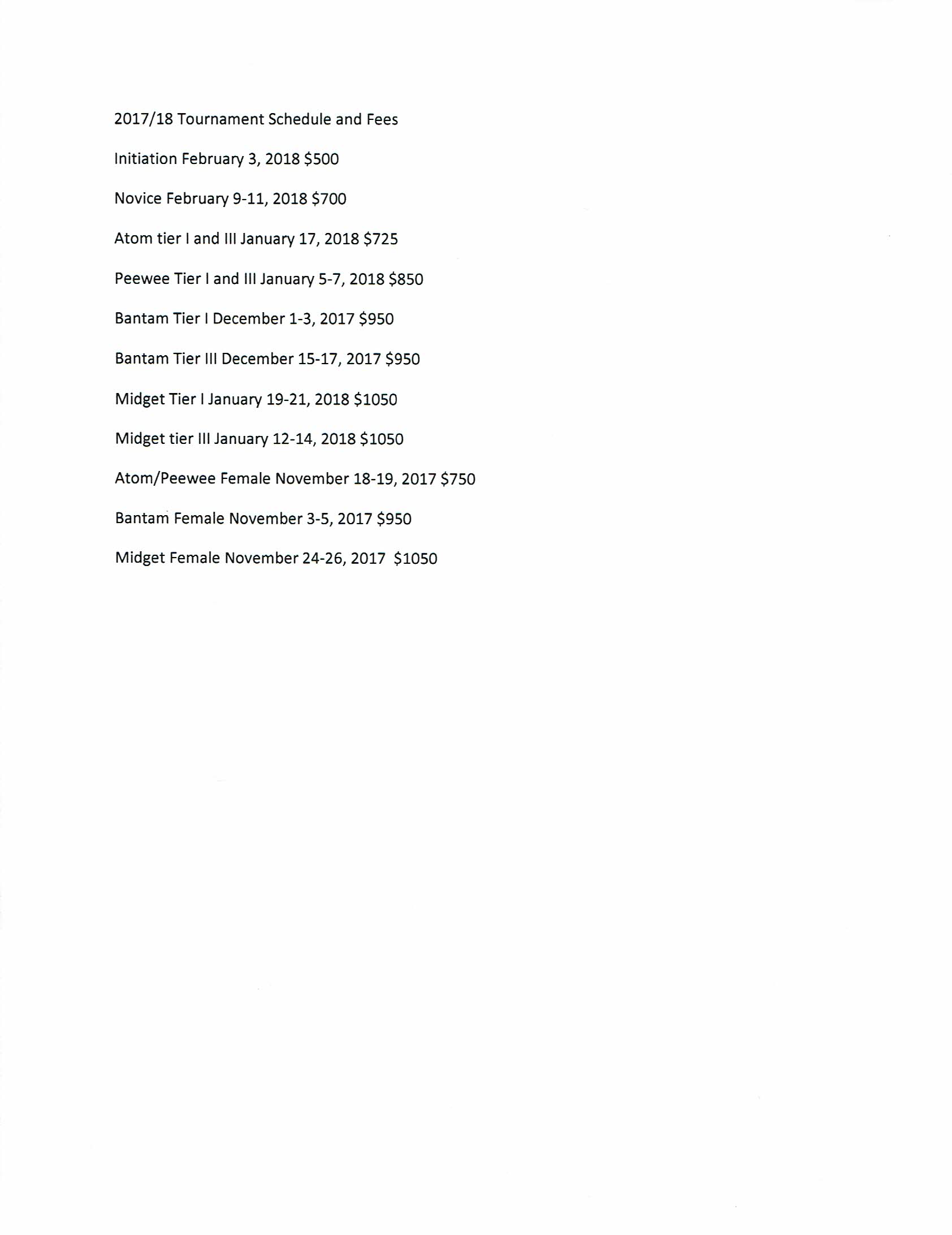 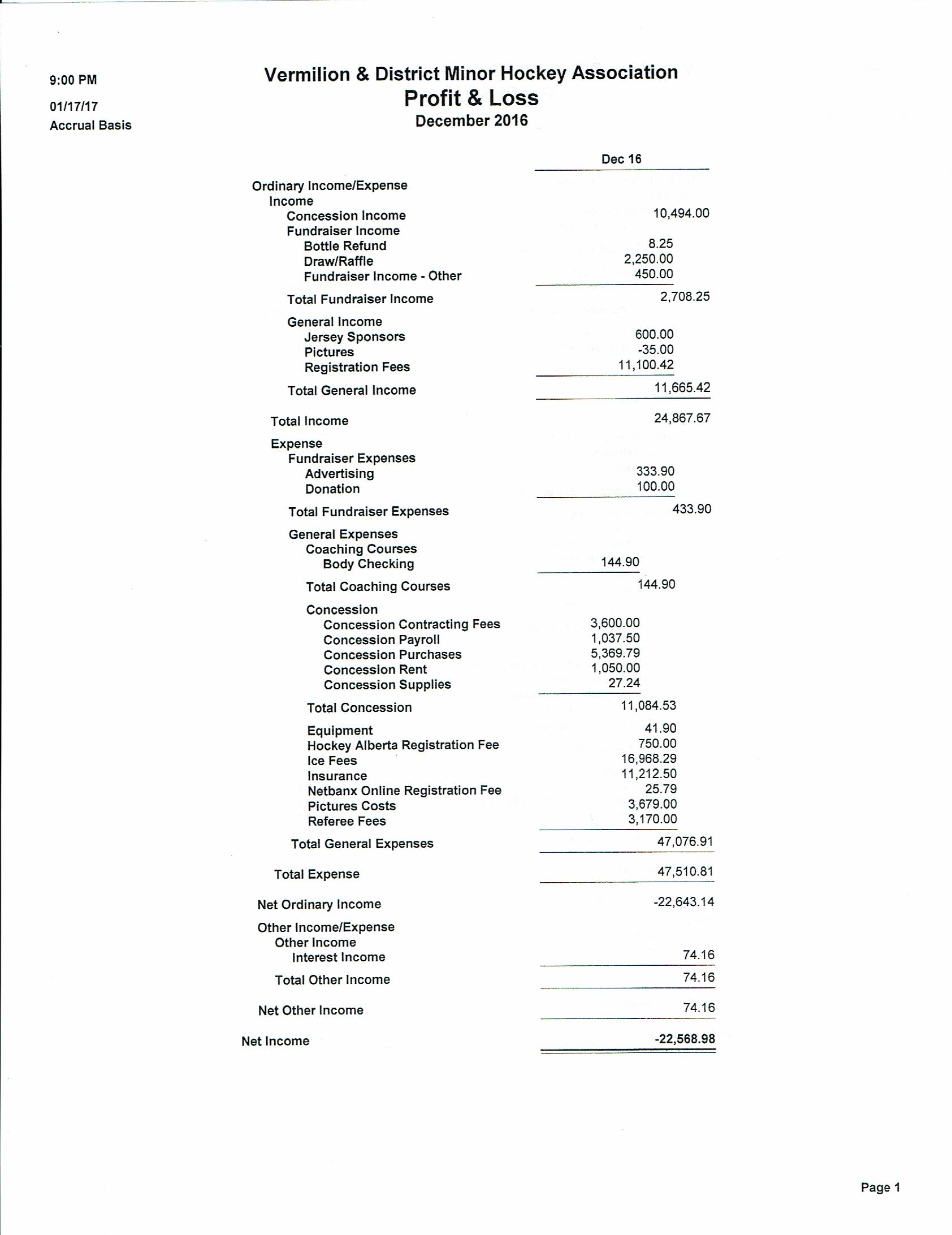 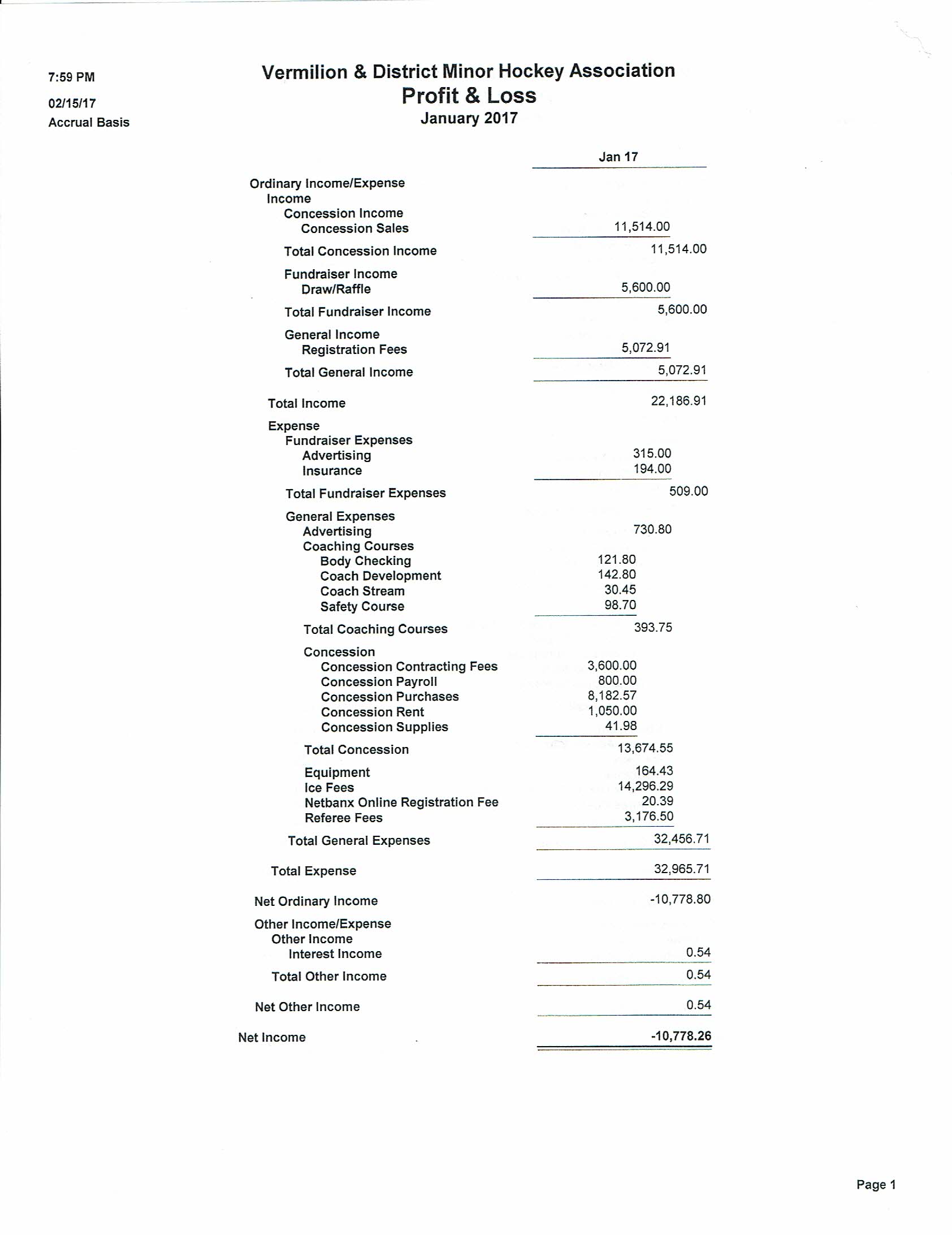 